  28.12.2021г	              п. Зарево                                                                РЕШЕНИЕ № 146               Пятьдесят первой сессии четвертого созыва Совета народных депутатов  муниципального образования «Заревское сельское поселение»  Об отмене решения № 73 от 14.12.2009 г «Об  утверждении  Положения  о  порядке содержания  и  ремонта  автомобильныхдорог,  улиц  МО «Заревское  сельское  поселение»Для приведения в соответствие с законодательством нормативно правовых актов МО «Заревское сельское поселение», Совет народных депутатов Заревского сельского поселения, решил: 1. Отменить решение № 73 от 14.12.2009 г «Об  утверждении  Положения  о  порядке содержания  и  ремонта  автомобильных дорог,  улиц  МО «Заревское  сельское  поселение».2. Настоящее решение вступает в силу после дня его официального подписания.3.  Настоящее решение подлежит официальному обнародованию.Заместитель председателя СНД Заревского сельского поселения                                    Н.П. ЧехлатыйРеспублика АдыгеяШовгеновский район     Совет народных депутатовМуниципального образования«Заревское сельское поселение»    385445, п.Зарево, ул. Пролетарская, 5Тел.факс (887773) 94-1-24    email zarevskoepos@mail.ru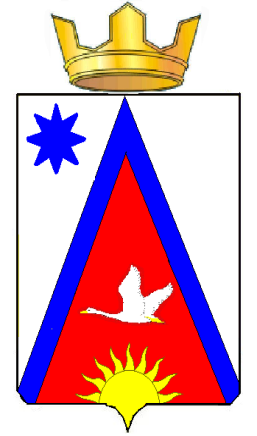 Адыгэ РеспубликэмШэуджен районМуниципальнэ  образованиеу Заревско къоджэ псэупIэ чIыпIэмянароднэ депутатхэм я Совет385445, къ.Зарево,ур. Пролетарскэм ыцI, 5Тел.факс (887773)94-1-24    email zarevskoepos@mail.ru